___________________________________________________________________________________Hillside Primary School and Nursery    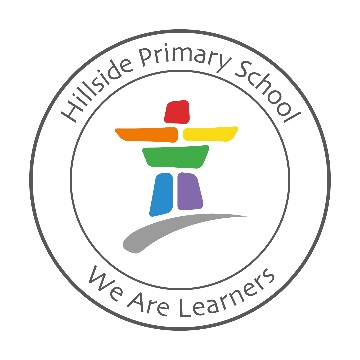     Ipswich      IP2 8NUTelephone: (01473) 601402   Email: office@hillsidecp.net Website: www.hillsidecp.netHeadteacher:   Mr Lee Abbott BA (Hons) QTS NPQH“We are learners, nurturing learners for a bright future”_____________________________________________________________________________________14th October 2019Year 5 & 6 Parents’ Evenings: Learning ConversationsDear Parents and Carers,This term, the Year 5 & 6 children will be hosting their parent consultation meetings - reviewing their successes and challenges and discussing their aspirations for the future.Therefore the children would like to invite you to share in their learning journey and join a discussion with not only their class teacher(s) but the children themselves. As the children will be presenting their learning, the Year 5 & 6 sessions will be slightly longer (15 minutes) and we will be offering additional times to accommodate this. You will be able to book sessions on the following dates or during the whole school parents’ evenings:Year 6 Eagle – Monday 4th November, 8.45a.m. – 11.00 a.m.Year 6 Wolf – Wednesday 6th November, 9.00a.m. – 11.30a.m.Year 6 Fox – Wednesday 6th November, 1.00p.m. – 3.00p.m.Year 5 Camel – Monday 11th November, 8.45a.m. – 10.15a.m.Year 5 Cobra – Monday 11th November, 10.30a.m. – 12.00p.m.Year 5 Chameleon – Monday 11th November, 1.00p.m. – 3.00p.m.Wednesday 6th November, 3.30p.m. – 6.00p.m. – whole school parents’ evening Thursday 7th November, 4.00p.m. – 7.00p.m. – whole school parents’ eveningPlease sign up for a session by logging into Parentmail PMX from Monday 21st October to Monday 28th October 2019.If you are unable to book an appointment via Parentmail, please email the school office (office@hillsidecp.net) requesting an appointment and specify your preferred day and time. Alternatively, you may phone the office on 01473 601402 and they will take the information from you or you can speak to your child’s teacher. Please note that you will not be allocated a time immediately, but that a slot closest to your request will be booked and confirmation will be sent by Parentmail later in the day. Please speak to the office if you have not yet registered for Parentmail.As the children are hosting the meetings, it is vital they attend.Yours faithfully,M MetcalfeMrs M MetcalfeLeader of Community Engagement 